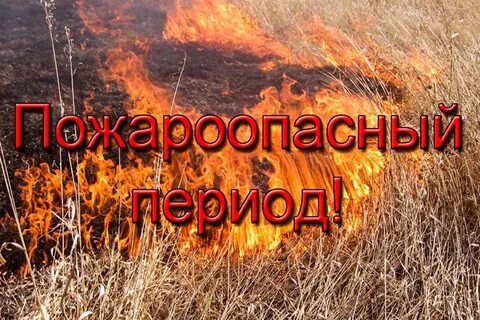 Уважаемые жителимуниципального образования Выселковский район!          МКУ АСС МО Выселковский район доводит до сведения граждан: Прогнозируется: 19-22 августа 2023 г. на территории муниципального образования: Выселковский район вероятность возникновения ЧС и происшествий, связанных с:увеличением количества пожаров на объектах экономики и в населенных пунктах;возникновением лесных и ландшафтных пожаров, увеличением их площадей;пожарами на сельхозугодиях и в лесополосах.Источник ЧС и происшествий - чрезвычайная пожароопасность (ЧПО) 5 класса.  по Краснодарскому краю: Небольшая облачность. Без осадков. Ветер северо-восточный, местами с порывы, температура воздуха  прогреется днем +37…+39°С;          В данный период времени возникает высокая вероятность чрезвычайных происшествий, связанных с увеличением количества пожаров на объектах экономики и в населенных пунктах, возникновением лесных пожаров; возгораниями и увеличениями площадей ландшафтных пожаров; пожарами на сельхозугодиях и в лесополосах.          В связи с этим на территории района запрещено: разведение открытого огня, сжигание мусора, травы и пожнивных остатков. Рекомендуем жителям ограничить посещения лесных массивов, нахождение на улице, необходимо пользоваться головным убором, увеличить употребление воды.